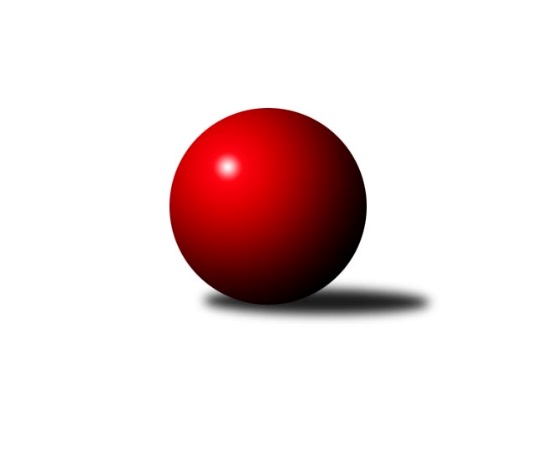 Č.11Ročník 2021/2022	13.2.2022Nejlepšího výkonu v tomto kole: 1648 dosáhlo družstvo: Kuželky Aš EKrajská soutěž 1.třídy KV 2021/2022Výsledky 11. kolaSouhrnný přehled výsledků:TJ Šabina B	- Kuželky Aš F	10:2	1481:1408		12.2.Loko Cheb D 	- Kuželky Aš E	0:12	1557:1648		12.2.TJ Lomnice F	- TJ Lomnice E	4:8	1494:1585		13.2.Kuželky Aš D	- Kuželky Ji.Hazlov C		dohrávka		24.2.Tabulka družstev:	1.	Kuželky Aš E	10	8	0	2	90 : 30 	 	 1586	16	2.	TJ Lomnice E	10	8	0	2	84 : 36 	 	 1585	16	3.	TJ Lomnice F	10	7	1	2	75 : 45 	 	 1527	15	4.	So.Útvina B	9	5	1	3	54 : 54 	 	 1481	11	5.	Kuželky Aš D	9	5	0	4	63 : 45 	 	 1513	10	6.	TJ Šabina B	10	4	0	6	57 : 63 	 	 1439	8	7.	Loko Cheb D	9	3	0	6	42 : 66 	 	 1420	6	8.	Kuželky Ji.Hazlov C	9	2	0	7	37 : 71 	 	 1456	4	9.	Kuželky Aš F	10	0	0	10	14 : 106 	 	 1341	0Podrobné výsledky kola:	 TJ Šabina B	1481	10:2	1408	Kuželky Aš F	Stanislav Květoň	 	 205 	 212 		417 	 2:0 	 332 	 	163 	 169		Jan Doskočil	Aleš Lenomar	 	 172 	 204 		376 	 2:0 	 331 	 	164 	 167		Františka Pokorná	Michaela Pešková	 	 163 	 170 		333 	 2:0 	 312 	 	152 	 160		Ivana Grünerová	Patricia Bláhová	 	 180 	 175 		355 	 0:2 	 433 	 	204 	 229		Václav Viewegrozhodčí: Gerhard BrandlNejlepší výkon utkání: 433 - Václav Vieweg	 Loko Cheb D 	1557	0:12	1648	Kuželky Aš E	Pavel Pokorný	 	 184 	 215 		399 	 0:2 	 400 	 	202 	 198		Radovan Duhai	Jiří Čížek	 	 204 	 205 		409 	 0:2 	 419 	 	204 	 215		Vladimír Míšanek	Josef Jančula	 	 162 	 186 		348 	 0:2 	 407 	 	233 	 174		František Mazák st.	Adolf Klepáček	 	 203 	 198 		401 	 0:2 	 422 	 	205 	 217		František Mazák ml.rozhodčí:  Vedoucí družstevNejlepší výkon utkání: 422 - František Mazák ml.	 TJ Lomnice F	1494	4:8	1585	TJ Lomnice E	Daniel Furch	 	 161 	 149 		310 	 0:2 	 412 	 	213 	 199		Soňa Šimáčková	František Burian	 	 209 	 175 		384 	 2:0 	 368 	 	172 	 196		Iva Knesplová Koubková	Ludvík Maňák	 	 189 	 199 		388 	 2:0 	 383 	 	185 	 198		Silva Trousilová	Rudolf Schimmer	 	 210 	 202 		412 	 0:2 	 422 	 	222 	 200		Petra Prouzovározhodčí: Josef KonarikNejlepší výkon utkání: 422 - Petra ProuzováPořadí jednotlivců:	jméno hráče	družstvo	celkem	plné	dorážka	chyby	poměr kuž.	Maximum	1.	Stanislav Květoň 	TJ Šabina B	427.83	294.9	132.9	5.6	3/3	(444)	2.	Adolf Klepáček 	Loko Cheb D 	417.56	286.5	131.1	5.8	5/5	(437)	3.	Petra Prouzová 	TJ Lomnice E	414.00	289.4	124.6	7.7	5/5	(444)	4.	Marie Hertelová 	Kuželky Aš D	411.60	289.4	122.2	7.2	3/4	(422)	5.	František Mazák  ml.	Kuželky Aš E	409.50	289.6	119.9	7.4	4/6	(474)	6.	František Mazák  st.	Kuželky Aš E	405.88	293.7	112.2	11.5	6/6	(450)	7.	Václav Vieweg 	Kuželky Aš F	402.40	282.9	119.5	7.3	4/5	(433)	8.	Jiří Kubínek 	So.Útvina B	398.05	285.0	113.1	9.0	5/5	(442)	9.	Iva Knesplová Koubková 	TJ Lomnice E	396.22	273.2	123.0	7.1	5/5	(426)	10.	Radovan Duhai 	Kuželky Aš E	393.10	276.2	116.9	11.3	6/6	(437)	11.	Jan Bartoš 	Kuželky Ji.Hazlov C	392.80	272.5	120.3	11.2	5/5	(426)	12.	Jaroslav Palán 	So.Útvina B	391.48	272.8	118.7	11.9	5/5	(446)	13.	Karel Pejšek 	So.Útvina B	385.70	283.7	102.1	13.8	5/5	(435)	14.	Rudolf Schimmer 	TJ Lomnice F	384.70	270.8	113.9	10.1	5/5	(423)	15.	Vladimír Míšanek 	Kuželky Aš E	379.29	278.3	101.0	13.5	6/6	(423)	16.	Luboš Kožíšek 	TJ Lomnice E	378.25	270.5	107.8	14.0	4/5	(413)	17.	Miloš Peka 	Kuželky Ji.Hazlov C	377.20	271.0	106.2	14.4	5/5	(414)	18.	Jiří Beneš 	TJ Šabina B	376.00	271.8	104.2	14.2	3/3	(396)	19.	Jiří Plavec 	Kuželky Aš D	374.69	270.9	103.8	11.3	4/4	(410)	20.	Daniel Furch 	TJ Lomnice F	374.63	278.3	96.4	12.5	4/5	(396)	21.	František Repčík 	Kuželky Aš D	371.08	264.6	106.5	12.8	3/4	(419)	22.	Ladislav Litvák 	TJ Lomnice F	367.50	274.4	93.1	14.7	5/5	(387)	23.	Patricia Bláhová 	TJ Šabina B	366.17	268.7	97.5	12.9	2/3	(401)	24.	Anna Davídková 	Kuželky Aš D	364.25	260.3	104.0	13.7	4/4	(393)	25.	Yvona Mašková 	Loko Cheb D 	361.31	263.0	98.3	15.6	4/5	(391)	26.	Pavel Feksa 	Loko Cheb D 	358.75	259.3	99.5	10.8	4/5	(425)	27.	Ludmila Harazinová 	Kuželky Ji.Hazlov C	356.40	261.0	95.4	14.3	4/5	(395)	28.	Aleš Lenomar 	TJ Šabina B	343.33	257.6	85.7	19.5	2/3	(376)	29.	Františka Pokorná 	Kuželky Aš F	337.00	256.1	80.9	20.4	4/5	(363)	30.	Jan Doskočil 	Kuželky Aš F	333.08	244.8	88.3	18.6	4/5	(365)	31.	Michaela Pešková 	TJ Šabina B	328.06	234.9	93.2	14.3	3/3	(353)	32.	Josef Jančula 	Loko Cheb D 	315.33	231.5	83.8	19.1	5/5	(349)	33.	Ivana Grünerová 	Kuželky Aš F	312.60	229.6	83.1	16.7	5/5	(341)	34.	Libor Grüner 	Kuželky Aš F	299.25	214.4	84.8	21.8	4/5	(327)	35.	Pavel Pešek 	TJ Šabina B	285.67	216.3	69.3	24.7	3/3	(295)		Michal Hric 	Loko Cheb D 	423.50	286.0	137.5	6.5	1/5	(434)		Soňa Šimáčková 	TJ Lomnice E	412.00	286.0	126.0	6.0	1/5	(412)		Klára Egererová 	TJ Lomnice E	410.58	286.1	124.5	11.5	3/5	(432)		Jiří Čížek 	Loko Cheb D 	409.00	303.0	106.0	14.0	1/5	(409)		Václav Buďka 	Kuželky Aš D	403.63	294.1	109.5	10.4	2/4	(414)		František Mazák  nejml.	Kuželky Aš E	402.33	283.0	119.3	9.7	3/6	(416)		Silva Trousilová 	TJ Lomnice E	398.53	279.1	119.4	9.3	3/5	(453)		Ludvík Maňák 	TJ Lomnice F	393.42	279.1	114.3	10.7	3/5	(426)		František Burian 	TJ Lomnice F	393.20	280.2	113.0	11.5	3/5	(423)		Milada Viewegová 	Kuželky Aš D	381.33	289.7	91.7	14.7	2/4	(395)		Tomáš Tuček 	Kuželky Ji.Hazlov C	380.50	273.3	107.3	15.0	2/5	(415)		František Krátký 	TJ Lomnice F	368.50	275.0	93.5	18.0	1/5	(376)		Jitka Červenková 	So.Útvina B	368.00	290.0	78.0	16.0	1/5	(368)		Filip Kalina 	So.Útvina B	367.00	271.0	96.0	9.0	1/5	(367)		Pavel Pokorný 	Loko Cheb D 	363.75	275.8	88.0	18.5	2/5	(399)		Veronika Fantová 	Kuželky Ji.Hazlov C	358.00	254.0	104.0	11.2	2/5	(366)		Jaroslav Bendák 	TJ Lomnice F	356.50	272.5	84.0	17.0	2/5	(378)		Pavel Sýkora 	So.Útvina B	352.00	256.0	96.0	11.5	2/5	(368)		Václav Basl 	TJ Lomnice E	344.00	269.0	75.0	19.0	1/5	(344)		Karel Drozd 	So.Útvina B	339.00	253.0	86.0	19.0	1/5	(339)		Martin Michalec 	So.Útvina B	314.00	240.0	74.0	23.0	1/5	(314)		Vlasta Peková 	Kuželky Ji.Hazlov C	309.00	238.5	70.5	23.0	2/5	(317)		Marie Kovářová 	Kuželky Aš F	240.00	177.0	63.0	24.0	1/5	(240)Sportovně technické informace:Starty náhradníků:registrační číslo	jméno a příjmení 	datum startu 	družstvo	číslo startu
Hráči dopsaní na soupisku:registrační číslo	jméno a příjmení 	datum startu 	družstvo	26818	Jiří Čížek	12.02.2022	Loko Cheb D 	11473	Soňa Šimáčková	13.02.2022	TJ Lomnice E	Program dalšího kola:12. kolo			Kuželky Aš E - -- volný los --	19.2.2022	so	12:30	TJ Lomnice E - Kuželky Aš D	19.2.2022	so	15:00	TJ Lomnice F - So.Útvina B	19.2.2022	so	15:00	Kuželky Aš F - Loko Cheb D 	20.2.2022	ne	14:00	Kuželky Ji.Hazlov C - TJ Šabina B	Nejlepší šestka kola - absolutněNejlepší šestka kola - absolutněNejlepší šestka kola - absolutněNejlepší šestka kola - absolutněNejlepší šestka kola - dle průměru kuželenNejlepší šestka kola - dle průměru kuželenNejlepší šestka kola - dle průměru kuželenNejlepší šestka kola - dle průměru kuželenNejlepší šestka kola - dle průměru kuželenPočetJménoNázev týmuVýkonPočetJménoNázev týmuPrůměr (%)Výkon3xVáclav ViewegKuželky Aš F4333xVáclav ViewegKuželky Aš F117.794334xPetra ProuzováTJ Lomnice E4224xPetra ProuzováTJ Lomnice E114.444226xFrantišek Mazák ml.Kuželky Aš E4228xStanislav KvětoňŠabina B113.444172xVladimír MíšanekKuželky Aš E4195xRudolf SchimmerLomnice F111.734128xStanislav KvětoňŠabina B4171xSoňa ŠimáčkováTJ Lomnice E111.734124xRudolf SchimmerLomnice F4121xMiloš PekaKuž.Ji.Hazlov C108.37405